EDITAL Nº 001/2018RECURSOOrientações:O candidato deverá preencher um documento por questão.Havendo necessidade utilize mais folhas e/ou anexe arquivos que achar necessário para comprovar sua argumentação.Somente serão aceitos recursos enviados até as 23h59 do dia 01/02, prazo previsto no item do Edital, enviadas para o endereço eletrônico: http://www.senar.org.br/processo-seletivo.Link de acesso ao gabarito:      http://procseletivo.fruticultura.dotgroup.com.br/Inscricoes/loginDADOS DO CANDIDATO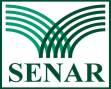 SERVIÇO NACIONAL DE APRENDIZAGEM RURALCOMISSÃO DE APLICAÇÃO E CONTROLE DE PROCESSO SELETIVO DO CURSO DE FRUTICULTURA.